GMINNY KONKURS ORTOGRAFICZNY „O ZŁOTE PIÓRO WÓJTA” 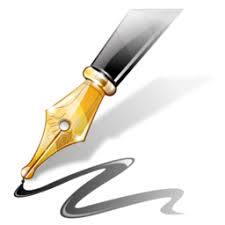 REGULAMINORGANIZATOR:Organizatorem Gminnego Konkursu Ortograficznego jest Szkoła Podstawowa im. Tadeusza Kościuszki w Zawadce.Osoby odpowiedzialne za organizacje konkursu:p. Renata Ślimak – Frysp. Dorota Staniszewskap. Anna KokoszkaInformacje o konkursie zamieszczone są na stronie internetowej szkoły: www.spzawadka.plCELE KONKURSU: Podniesienie kompetencji ortograficznych uczniów. Doskonalenie umiejętności stosowania zdobytej wiedzy w praktyce. Rozwijanie zainteresowań polonistycznych, wspieranie uzdolnień uczniów. Wytworzenie motywacji do nauki ortografii.ADRESACI KONKURSU:Uczniowie klas II-VIII szkół podstawowych z Gminy Tymbark.PRZEBIEG KONKURSU:Konkurs przeprowadzany będzie w trzech kategoriach wiekowych:dla uczniów klasy II-III• dla uczniów klasy IV-VI• dla uczniów klasy VII-VIII.Do gminnego konkursu kwalifikuje się „Mistrzów ortografii” z poszczególnych klas:- z klas II – III po 1 uczniu z klasy (bez względu na liczbę oddziałów z każdej szkoły nie więcej niż dwoje uczniów);- z klas IV – VI  po 1 uczniu z klasy (bez względu na liczbę  oddziałów z każdej szkoły nie więcej niż troje uczniów);- z klas VII – VIII po 1 uczniu z klasy (bez względu na liczbę oddziałów z każdej szkoły nie więcej niż dwoje uczniów).Kartę zgłoszenia należy przesłać drogą elektroniczną  do dnia 9 kwietnia 2021 r. na adres mailowy szkoły: spzawadka@o2.pl ( załącznik nr 1 do niniejszego Regulaminu).Konkurs odbędzie się 14 kwietnia (środa) 2021 r. Godzina przeprowadzenia konkursu to 12:30.Konkurs będzie organizowany w szkołach, które w terminie dostarczą kartę zgłoszenia.Organizatorzy konkursu dostarczą teksty dyktand do każdej ze szkół na dzień przed planowanym konkursem, tj. 13 kwietnia 2021r.Za przeprowadzenie dyktand odpowiedzialni są nauczyciele wyznaczeni przez dyrektora w danej szkole.Prace uczniów należy dostarczyć osobiście do sekretariatu Szkoły Podstawowej w Zawadce dnia 14 kwietnia  do godz. 14.00.KRYTERIA OCENIANIA.Uczestników  konkursu będzie oceniać powołane jury złożone z nauczycieli.Oceniana będzie ortografia i interpunkcja.Nieczytelny i niejednoznaczny zapis wyrazu i znaku interpunkcyjnego będzie rozstrzygany na niekorzyść piszącego. Ewentualne poprawki należy nanieść przez skreślenie wyrazu błędnego i napisanie powyżej wersji poprawnej. Skreślenia muszą być wyraźnie zaznaczone. W poprawkach nie wolno używać liter drukowanych.Organizatorzy zastrzegają sobie prawo do przeprowadzenia dogrywki między autorami prac bezbłędnych lub z taką samą liczbą błędów. Termin oraz tekst dyktanda do dogrywki zostanie przekazany szkołom. O wynikach konkursu szkoły zostaną poinformowane przez organizatorów najpóźniej do dnia 23 kwietnia. NAGRODY I WYRÓŻNIENIAW każdej kategorii wiekowej przyznane zostaną: I, II i III miejscaLaureaci I, II, III miejsca otrzymają nagrody rzeczowe oraz dyplomy.Wszelkie zapytania i uwagi dotyczące organizacji konkursu prosimy kierować na adres: dorota.ewa4@wp.pl lub telefonicznie: 604 076 856Serdecznie zachęcamy do udziału w konkursie i życzymy powodzeniaOrganizatorzy